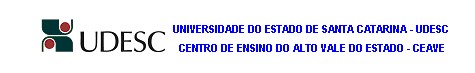 DEPARTAMENTO: DCCPLANO DE ENSINODISCIPLINA: MATEMÁTICA FINANCEIRA              SIGLA: MAFPROFESSOR: CHARLES R. P. SZINVELSKI               E-MAIL: charlessz45@gmail.comSITE: https://sites.google.com/site/charlessz45CARGA HORÁRIA TOTAL: 72            TEORIA: 54             PRÁTICA: 18CURSO(S): BACHARELADO EM SISTEMAS DE INFORMAÇÕES. SEMESTRE/ANO: 01/2010                                             PRÉ-REQUISITOS:              - OBJETIVO GERAL DO CURSO:O CURSO DE BACHARELADO EM SISTEMA DE INFORMAÇÃO TEM COMO OBJETIVO GERAL FORMAR PROFISSIONAIS CRÍTICOS, CRIATIVOS, INVESTIGATIVOS, ÉTICOS E EMPREENDEDORES, CAPACITADOS A ATUAR EM AMBIENTES DE INFORMÁTICA, NO DESENVOLVIMENTO, ANÁLISE, IMPLEMENTAÇÃO, GERENCIAMENTO, GESTÃO DE CONTRATOS,  MODELAÇÃO  E  GESTÃO  DE  PROJETOS  E  SOLUÇÕES  APOIDAS  EM TECNOLOGIAS DE INFORMAÇÃO QUE ABORDAM PROCESSOS ADMINISTRATIVOS E DE NEGÓCIOS DAS ORGANIZAÇÕES.EMENTA:SISTEMAS DE JUROS: CONCEITOS DE JUROS E NOMENCLATURAS. JUROS SIMPLES. CÁLCULO  DE  JUROS.  CÁLCULO  DE  MONTANTE.  VALOR  ATUAL.  TAXA  EQUIVALENTE. SÉRIES DE PAGAMENTOS (CLASSIFICAÇÃO, FATORES DE CONVERSÃO, APLICAÇÕES DE SÉRIES E PAGAMENTOS AOS SISTEMAS). FINANCIAMENTO. SISTEMA DE AMORTIZAÇÃO: SISTEMA FRANCÊS (TABELA PRICE); SISTEMA AMERICANO; SISTEMAS DE AMORTIZAÇÃO CONSTANTE. CUSTOS DE UMA OPERAÇÃO FINANCEIRA. INFLAÇÃO E SEU REFLEXO NO CUSTO DE UMA OPERAÇÃO FINANCEIRA: TAXA DE JUROS NOMINAIS TAXA DE JUROS EFETIVA E TAXA DE JUROS REAL.OBJETIVO GERAL DA DISCIPLINA:PROPORCIONAR AO ALUNO CONDIÇÕES PARA ADQUIRIR E APLICAR NA ÁREA DE SEU INTERESSE OS CONCEITOS DE MATEMÁTICA FINANCEIRA.OBJETIVOS ESPECÍFICOS/DISCIPLINA:O ALUNO SEVERÁ SER CAPAZ DE CALCULAR E INTERPRETAR O CONCEITO DE JURO; DIFERENCIAR TAXAS NOMINAIS, TAXAS EFETIVAS E TAXAS REAIS DE JURO; RESOLVER PROBLEMAS ENVOLVENDO JUROS SIMPLES E JUROS COMPOSTOS; RESOLVER PROBLEMAS ENVOLVENDO DESCONTOS; ANALISAR ALTERNATIVAS DE INVESTIMENTOS E ANALISAR O CUSTO-BENEFÍCIO.METODOLOGIA PROPOSTA:AULAS EXPOSITIVAS E PRATICAS COM RESOLUÇÃO DE EXERCÍCIOS ORIENTADOS E AULAS PRÁTICAS EM LABORATÓRIO.AVALIAÇÃO:APLICARÁ-SE TRÊS AVALIAÇÕES PARCIAIS DESCRITIVAS OBRIGATÓRIAS QUE SERÃO REALIZADAS AO LONGO DO SEMESTRE LETIVO. REALIZADAS, EXCLUSIVAMENTE, NO HORÁRIO DE CLASSE E SEM QUALQUER TIPO DE CONSULTA. A MÉDIA SEMESTRAL SERÁDADA PELA SOMA PONDERADA DAS NOTAS DAS TRÊS AVALIAÇÕES PARCIAIS (VER PESOS DE   CADA   AVALIAÇÃO   NO   CRONOGRAMA   DE   ATIVIDADES),   SERÁ   CONSIDERADO APROVADO, SEM NECESSIDADE DE EXAME O ALUNO QUE OBTIVER MÉDIA SEMESTRAL MAIOR OU IGUAL A SETE E FREQUÊNCIA MAIOR OU IGUAL QUE 75% DAS AULAS MINISTRADAS.BIBLIOGRAFIA PRINCIPAL:- HAZZAN, Samuel e POMPEO, José N. Matemática Financeira. Ed. Saraiva. Número de Chamada:650.01513 H431m 6.ed- PUCCINI, A. de Lima. MatEmética Financeira. Objetiva e Aplicada. Ed. Saraiva. Número de Chamada:650.01513 P977m 6.ed- CASAROTTO, Nelson Filho e KOPITTKE, Bruno. Análise de Investimentos. Editora Vértice. Número deChamada: 650.01513 C335a 9 ed.BIBLIOGRAFIA DE APOIO:-   KUHNEN,Osmar   e   BAUER,   Udibert   R.   Matemática   Financeira   Aplicada   e   Análise   deInvestimentos. Editora ATLAS. Número de Chamada:650.01513 K96m 2.ed- MATHIAS, Washigton F. e GOMES, José M.   Matemática Financeira. Editora ATLAS. Número deChamada: 513.93 M431m 2. ed 650.01513 M431m 2.ed. (CEAVI)513.93 M431m 2. ed- LIMA, Elon L.; CARVALHO, Paulo C. P.; WAGNER, Eduardo e MORGADO, Augusto C. A Matemática do Ensino Médio – Volume 2.  Ed. SBM.- MORGADAO, A. C; WAGNER, E. e ZANI, S. C. Progressões e matemática Financeira. ED.SBM.CRONOGRAMA DE ATIVIDADES:CRONOGRAMA DE ATIVIDADES:CRONOGRAMA DE ATIVIDADES:Data (2009)Data (2009)HorárioConteúdoConteúdo23/02 – Ter23/02 – Ter18:50 – 22:20Aula 01 – Apresentação do Plano de Ensino: número e datas das Avaliações Parciais. Visão geral da disciplina (Regimes de Capitalização e Taxa Real de Juros; Equivalência de Capitais e Sequência de Capitais; Amortização). Revisão de Matemática Básica. Noções gerais de Matemática Financeira. Definição de Montante, Capital, Juro e Taxa de Juros. Diagramas de Fluxo de Caixa. Exemplos.Aula 01 – Apresentação do Plano de Ensino: número e datas das Avaliações Parciais. Visão geral da disciplina (Regimes de Capitalização e Taxa Real de Juros; Equivalência de Capitais e Sequência de Capitais; Amortização). Revisão de Matemática Básica. Noções gerais de Matemática Financeira. Definição de Montante, Capital, Juro e Taxa de Juros. Diagramas de Fluxo de Caixa. Exemplos.02/03 – Ter02/03 – Ter18:50 – 22:20Aula 02 –  Regime de Capitalização Simples (RCS): Fórmulas Básicas, TaxaAula 02 –  Regime de Capitalização Simples (RCS): Fórmulas Básicas, TaxaEquivalentes, Juro Exato e Juro Comercial. Operações Hot-money, ValorNominal e Atual  e Descontos Simples.   Exemplos.09/03 – Ter18:50 – 22:20Aula 03 – Regime de Capitalização Composto (RCC): Juros Compostos. Montante, Capital, Taxa de Juros e Período. Taxas Equivalentes. Períodos Fracionários (Não-renumeração, Convenção Linear e Convenção Exponencial). Capitalização Composta com Taxa de Juros Variáveis. Taxa Acumulada. Taxa Nominal e Taxa Efetiva. LAB: HP12C   e BrOffice.org Calc. Exemplos Aplicados.(Laboratório 2.)16/03 – Ter18:50 – 22:20Aula 04 – Capitalização Contínua e Capitalização por Períodos. Aplicações (CDB, RDB e LC) Taxa Bruta e Taxa Líquida. LAB: Aplicações de RCS e RCC, utilizando os softwares de apoio.(Laboratório 2).23/03 – Ter18:50 – 22:20Aula 05 – Taxa Real de Juros, Inflação e Correção monetária. Poupança.30/03 – Ter18:50 – 22:20Aula 06 – Discussão e Resolução de Listas.06/04 – Ter18:50 – 22:20Aula 07  –    1ª  AVALIAÇÃO  PARCIAL  (Peso:0,35,  Horário:  18:50-20:20).  LAB 2: Correção e discussão da 1ª Avaliação Parcial. Equivalência de Capitais. Aplicações.13/04 – Ter18:50 – 22:20Aula 08  –  Taxa  Interna  de  Retorno  (TIR).  Taxa  Mínima  de  Retorno. Exemplos.  LAB. (Laboratório 2.)20/04 – Ter18:50 – 20:30Aula 09  –  Definição  de  Sequência  de  Capitais,  Sequências  Uniformes, Montante de uma Sequência de Capitais.27/04 – Ter18:50 – 22:20Aula 10 –  Sequência Uniforme Diferida e Análise de Investimentos: Método do Valor Atual, Sequências em PA, Sequências em PG e Leasing.04/05 – Ter18:50 – 22:20Aula 11 –   Análise de Investimentos: Método do Valor Atual e Método da TIR. Resolução de Exercícios. LAB: Implementação das fórmulas. (Laboratório 2.)11/05 – Ter18:50 – 22:20Aula 12 –     2ª AVALIAÇÃO PARCIAL (Peso:0,35, Horário: 18:50-20:20).  LAB: Correção e discussão da 2ª Avaliação Parcial. (Laboratório 2.) Depreciação: Método Linear, Método da Taxa Constante.18/05 – Ter18:50 – 22:20Aula 13 –                     SEMANA ACADÊMICA BSI25/05 – Ter18:50 – 22:20Aula 14 –  Depreciação: Método das Taxas Variáveis e Método das quotas proporcionais as horas de trabalho.LAB. (Laboratório 2.)01/06 – Ter18:50 – 20:30Aula 15 – Amortização: Definição. Conceitos Essenciais (Saldo Devedor, Juros, Amortização e Prestação). Planilhas ou Demonstrativos de Amortização. Sistema de Amortização Constante (SAC). Sistema Price.08/06 – Ter18:50 – 22:20Aula 16 – Sistema Misto de Amortização (SAM). Sistemas Americanos deAmortização. Sistema Alemão.15/06 – Ter18:50 – 22:20Aula   17   –   LAB:   Implementação   dos   Sistemas   de   Amortizações. (Laboratório 2.)22/06 – Ter18:50 – 22:20Aula 18 – 3ª AVALIAÇÃO PARCIAL (Peso:0,3; Horário: 18:50-20:20). LAB: Correção e discussão da 3ª Avaliação Parcial e finalização da Médias Parciais.(MP=0,35*AP1+0,35*AP2+0,3*AP3) (Laboratório 2.)AULA  -  (a confirmar!)AULA  -  (a confirmar!)AULA  -  (a confirmar!)AULA  -  (a confirmar!)02/06 – Sex20:40 – 22:20EXAME FINAL (Sala 01 –- Ex=[5-0,6*MP]/0,4).